МИНИСТЕРСТВО ОБЩЕГО И ПРОФЕССИОНАЛЬНОГО ОБРАЗОВАНИЯ СВЕРДЛОВСКОЙ ОБЛАСТИГосударственное бюджетное образовательное учреждение Свердловской области для детей, нуждающихся в психолого-педагогической и медико-социальной помощи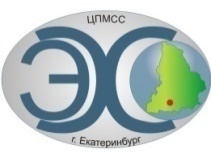 Центр психолого-медико-социального сопровождения «Эхо»ГБОУ СО «ЦПМСС «Эхо»23.12.2015г.ИНФОРМАЦИОННОЕ ПИСЬМОУважаемые коллеги!В рамках Всероссийского фестиваля творчества детей с ОВЗ «Неограниченные возможности» Центр психолого-медико-социального сопровождения «Эхо» проводит 28.01.2016 г. II Межрегиональную олимпиаду по физике (дистанционно) для обучающихся с нарушенным слухом (7-8 классы) на основе образовательных программ основного общего образования.Тема: «Измерение физических величин. Взаимодействие тел».Тематика заданий:Физические величины. Измерение физических величин.Точность и погрешность измерений.Инерция. Масса. Измерение массы на весах.Плотность вещества. Расчет массы и объема тела по его плотности.Сила. Измерение силы. Равнодействующая сил.Основные силы природы (тяжести, упругости, трения)К участию приглашаются дети с нарушенным слухом.Положение об олимпиаде прилагается.Жюри конкурса состоит из специалистов Центра «Эхо».Итоговые результаты Олимпиады — список победителей и призеров,утвержденные оргкомитетом Олимпиады, будут опубликованы на сайте «центрэхо.рф». ОРГКОМИТЕТ Серегина Ирина Ивановна, заместитель директора по учебно – коррекционной работе ГБОУ СО «ЦПМСС «Эхо», тел.8 9122163657;Кузнецова Тамара Сергеевна, учитель физики ГБОУ СО «ЦПМСС «Эхо», тел. 8 9506378976;Могильчак Вадим Владленович, учитель информатики ГБОУ СО «ЦПМСС «Эхо», тел. (343)257-37-68.Крупский Александр Григорьевич, инженер - электроник ГБОУ СО «ЦПМСС «Эхо», тел. (343)257-37- 68.Предварительные заявки на участие во II Межрегиональной дистанционной олимпиаде по физике оформлять по форме и направлять по e-mail: olimp_centrecho@mail.ru до 26 января (форма для заявок прилагается)ФОРМА для заявокНазвание населённого пункта(область, город)Полное название образовательногоучрежденияКонтактные телефоны(адрес,телефон, e-mail)ФИОучастникаОлимпиадыКлассВозраст ФИО педагога - куратора